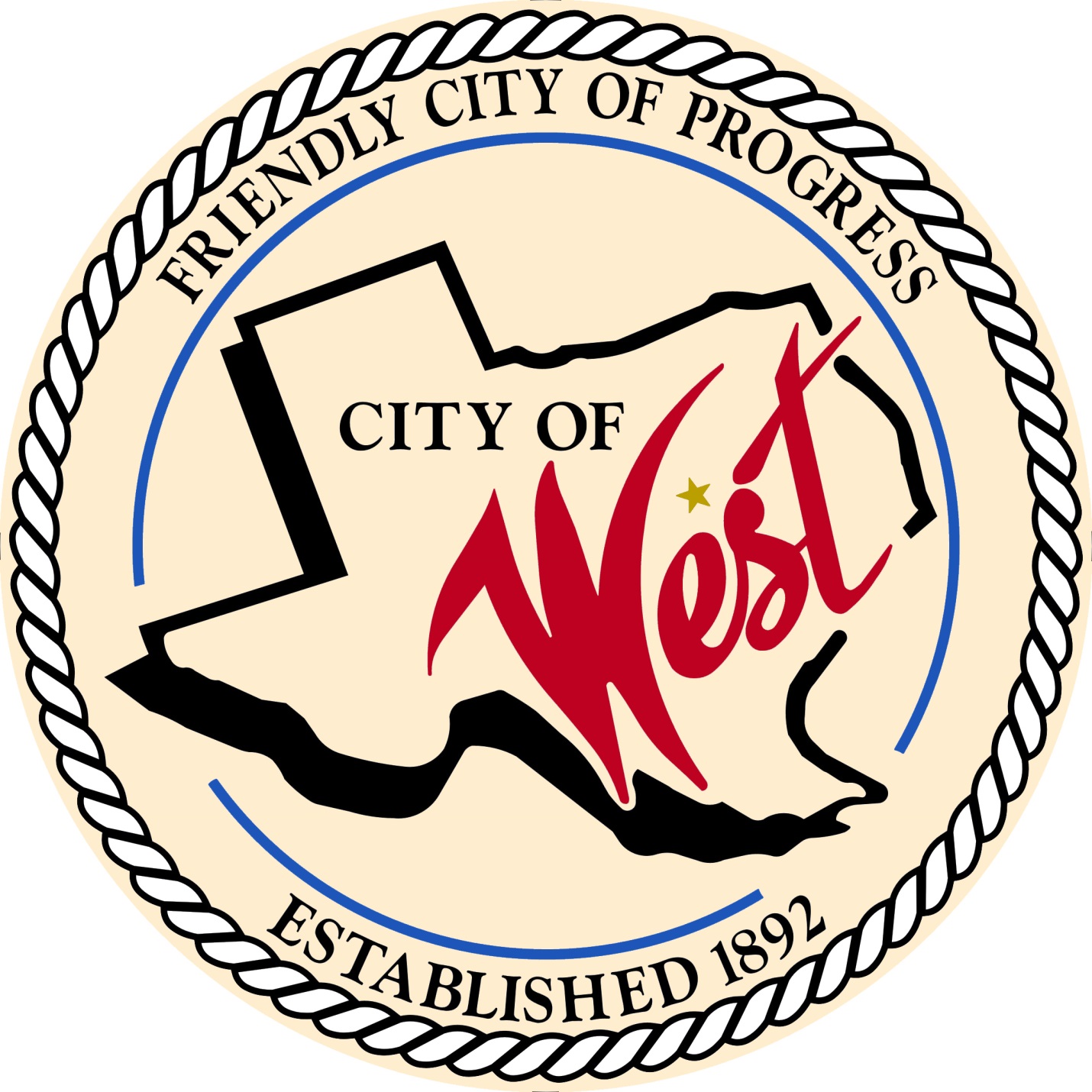 City Council WorkshopMARCH 28, 2023	          City of West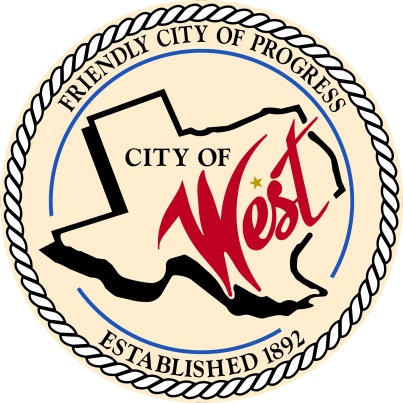 		     110 N. Reagan, West, Texas 76691		                     Phone (254) 826-5351 Fax (254) 826-5969THE WEST CITY COUNCIL WILL MEET ON TUESDAY, MARCH 28, 2023, AT 5:30 PM IN WORKSHOP LOCATED AT THE WEST COMMUNITY CENTER AT 200 TOKIO ROAD TO DISCUSS THE FOLLOWING ITEMS: Call to Order Roll CallDiscussion, consideration, action, if any, re:  Water, street, and infrastructure projects for the city.AdjournCERTIFICATIONI certify that the above notice of meeting was posted on the bulletin board of the West City Hall in the City of West, Texas on the 24th day of March 2023 at 2:25 o’clock p.m.____________________________City Secretary       Shelly Nors